Mississippi Autism Board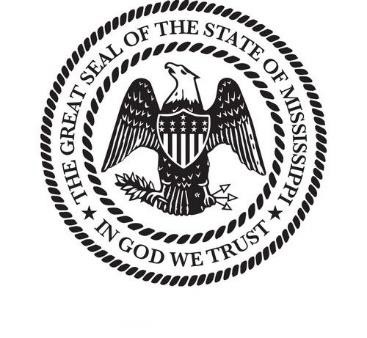 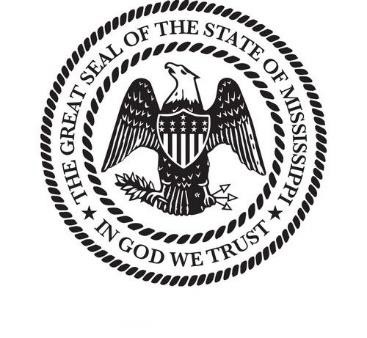 P.O. Box 20Jackson, Mississippi 39205(601) 359 – 6792Regular Meeting AgendaJuly 19, 2019 11:00AM401 Mississippi StreetJackson, MS 39201Call to OrderCo-Chairs Kasee Stratton & Jim MooreRecognition of GuestsNew BusinessDr. Steve Ellis, Mississippi Board of Psychology Autism Board Transition Drs. Emily Johnson and Sheila Williamson ReappointedChairman Moore Appointment to the National Behavior Analyst Certification Board Appointment of Neelima Duncan Oral Examination CommitteeContinuing Education Report Floor open for other new businessOld BusinessABA Capital Day (April 1, 2020)Stratton- Investigation Report #18004Public CommentAdjournment 